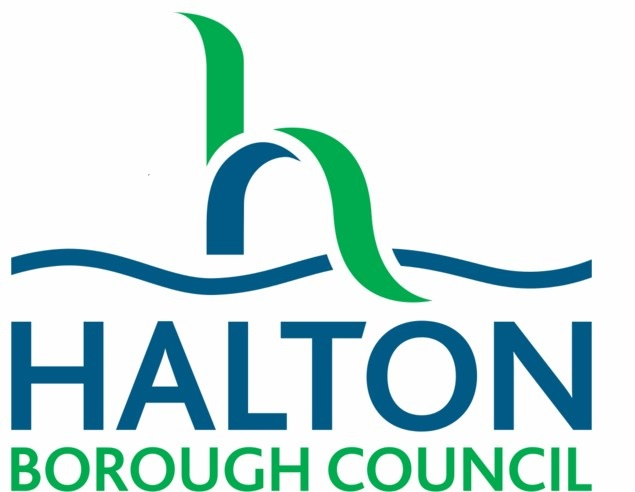 The SBTandC Parent QuestionnaireThe completion of this document could be supported by a member of your school’s pastoral team or by a Family Liaison Officer from HBSSThe higher the score on each factor the more important the factor is in exclusion riskPlease circle or highlight an answer for each question.Name:Name:School/College:School/College:Date of Birth:Form / Year GroupCompleted by:Completed by:Date:Date:This questionnaire is to be completed by the parent(s) or carer(s) of the pupil.  It is for you together to rate the number of factors in terms of their influence on your child’s actions and behaviours.  It is important to document the parent’s voice within this schedule.  This questionnaire is to be completed by the parent(s) or carer(s) of the pupil.  It is for you together to rate the number of factors in terms of their influence on your child’s actions and behaviours.  It is important to document the parent’s voice within this schedule.  Once this has been completed, it should be added to the analysis tool along with the results from the pupil questionnaire and the staff questionnaire (if completed). The results of these three pieces of information can then be used to create a bespoke intervention package as part of the child’s individual behaviour plan or as part of the APDR cycles taking place.Once this has been completed, it should be added to the analysis tool along with the results from the pupil questionnaire and the staff questionnaire (if completed). The results of these three pieces of information can then be used to create a bespoke intervention package as part of the child’s individual behaviour plan or as part of the APDR cycles taking place.TotalsTotalsWellbeing/27Learning/21Social Skills & Performance/21General Behaviour Patterns/21General Attitude / Coping/24Family/Parenting/15TOTAL/130Well-being factorsWell-being factorsConsiderable influenceImportant influenceSlight influenceNot an issueMy child…My child…1Often seems to be tired32102Has low self esteem32103Seems somewhat depressed32104Seems somewhat anxious32105Has very few friends32106Is or has been bullied 32107Is in the midst of significant physical development (e.g. puberty)32108Keeps feelings very much to self32109Has a pessimistic outlook and resignation that problems are not going to go away.3210Comments:Comments:Comments:Comments:TOTAL           /27LearningLearningConsiderable influenceImportant influenceSlight influenceNot an issueMy child… My child… 1Finds reading and writing difficult32102Has some speech and language issues32103Struggles to complete schoolwork due to learning difficulties32104Has weak number skills32105Can be disorganised and forgetful32106Finds keeping up in many lessons is a problem32107Has difficulty paying attention3210Comments:Comments:Comments:Comments:TOTAL          /21Social skills and performanceSocial skills and performanceConsiderable influenceImportant influenceSlight influenceNot an issueMy child…My child…1Does not get on well with other children32102Is likely to follow more popular children32103Is likely to go along with others even if this means joining in with bad behaviours32104Has many problems outside of lessons at play times and lunchtimes.32105Finds it hard to communicate and socially interact with others32106Doesn’t do many things outside of school such as attend any sports clubs or Scouts etc32107Has been in trouble with the police3210Comments:Comments:Comments:Comments:TOTAL           /21General behaviour patternConsiderable influenceImportant influenceSlight influenceNot an issueMy child…My child…1Has an impulsive nature32102Can be somewhat aggressive32103Has an established reputation from earlier years32104Finds completing homework a problem32105Has some history of truancy32106Tends to react aggressively when criticised or told no32107Has problems with a  few particular teachers 3210Comments:Comments:Comments:Comments:TOTAL        /21General attitude / copingGeneral attitude / copingConsiderable influenceImportant influenceSlight influenceNot an issueMy child…My child…1Tends to blame others for his/her actions32102Doesn’t like being told what to do32103Finds it hard to accept praise32104Is poorly motivated32105Does not readily accept help32106Handles criticism badly32107Praise has little positive impact on behaviour32108Rarely take responsibility for their actions3210Comments:Comments:Comments:Comments:TOTAL       /24Family/ parentingFamily/ parentingConsiderable influenceImportant influenceSlight influenceNot an issue1We find it difficult to control our child’s behaviour32102There is a lot of stress in the family32103Relationship with the school is not good32104Family finances are tight32105We live in a re-constructed family (single parent/ step parent )3210Comments:Comments:Comments:Comments:TOTAL      /15